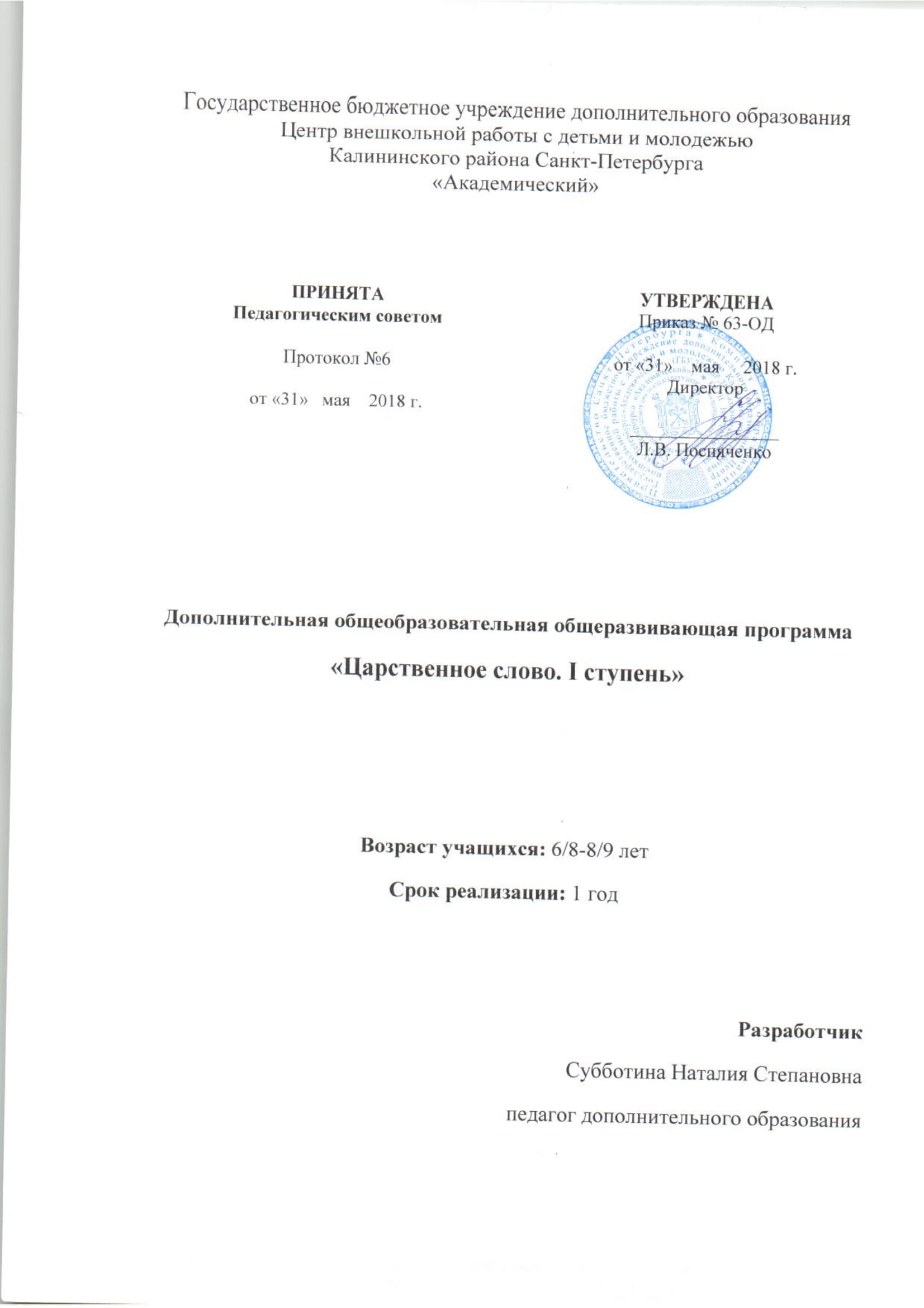 Пояснительная записка	«Ржавеет золото и истлевает сталь,	Крошится мрамор. К смерти все готово.	Всего прочнее на земле – печаль,	И долговечней – царственное слово».	А. АхматоваСоздание программы студии художественного слова – результат осознания педагогом необходимости сохранения чистоты русского литературного языка, приобщения ребенка, подростка к культурным ценностям, литературному наследию.Программа «Царственное слово. 1 ступень» относится к художественной направленности. Программа рассчитана на 1 год обучения, по уровню освоения является общекультурной.Актуальность.В настоящее время информационные телекоммуникационные  технологии доминируют в социуме. Дети уходят с головой  в интернет и компьютерные игры. Все меньше времени остается для чтения  классической литературы, "живого слова". Обучение по программе помогает своими средствами решить воспитательные задачи и приобщить ребенка к культурным ценностям, литературному наследию. В этом проявляется актуальность программы.Отличительные особенности.Отличительной особенностью программы является, то, что постановка специфических глубоких задач воздействия на внутренний мир ребенка проводится через пропедевтическую (подготовительную) работу над элементами актерского мастерства. Формирование у детей просодической стороны речи (темп, ритм, высота голоса, тембр, выразительность интонации, паузация, эмоциональная окраска) через единый и неделимый учебный процесс, включающий в себя теорию, практику и тренировочные упражнения, основанные на специальной методике «Матрица».Программа направлена на тренировку голосового аппарата, включающую в себя: голосовой тренинг, упражнения для развития голоса, головного и грудного резонаторов, основанные на принципе органики в подходе к формированию голоса, опосредованного влияния на работу голосообразующих органов путем выполнения простейшего сценического действия; а также на развитие способности голоса передавать тончайшие оттенки чувств, мыслей; откликаться на внутреннюю жизнь человека и, как чуткий «барометр» отражать малейшие движения чувств.Программой предусмотрено посещение спектаклей, экскурсий по городу, музеев, дней семейного отдыха, где дети выступают перед родителями с новыми программами, что способствует  сближению родителей с детьми и педагогом. Родители начинают жить интересами своего ребенка.Соразмерность методов обучения, воздействия с необходимостью этим заниматься, делает эту программу педагогически целесообразной.Наряду с групповыми занятиями, на которых дается теоретический материал и практика: упражнения, которые помогают овладеть навыками диафрагмального дыхания, техника речи и т.д.,  программа предусматривает и индивидуальные занятия с учащимися. Это является отличительной чертой данной программы. Происходит разговор с учеником “с глазу на глаз”, соприкосновение душ ребенка, педагога, автора. Адресат программы На обучение принимаются все дети в возрасте 7,8,9 лет,  желающие обучаться художественному слову. Наличие базовых знаний и специальных способностей в области художественного слова не требуется. Цель программы – Формирование духовно-нравственных основ личности ребенка, его творческих способностей и эмоционального мира через привитие любви к художественному слову.ЗадачиОбучающие:Обучить первоначальным навыкам владения своего голосо-речевого аппарата, техники речи, артикуляции, посылу звука.Привитие интереса к художественной литературе;Обучения навыку выбора художественного материала, способствующего нравственному росту ребенкаПривитие навыков работы над литературным произведением (грамотное чтение незнакомого текста с листа, логический и композиционный разбор текста; умение чтецов погружаться в мир эпохи произведения)Обучение основам теории искусства сценической речи и художественного слова.Развивающие:Развить внимание, эмоциональную память, воображениеРазвитие навыков коммуникации;Развитие творческих способностейВоспитательные:Преодоление психологических барьеров, мешающих полноценному развитию и самовыражению;Воспитание эстетического вкуса.Воспитание духовно-нравственных основ личности ребенка.Развитие восприимчивости к искусству, художественного вкуса;Приобщение к широкому пласту духовно-нравственных и культурных традиций Санкт-Петербурга.Условия реализации программы:На программу "Царственное слово" первой ступени принимаются дети, прошедшие обучение программы "Играем в театр", а также все желающие обучиться художественному слову. Допускается формирование разновозрастной группы, в которой дети в возрасте от 6 до 9 летПланируемые результаты:ЛичностныеУмение справляться с психологическими барьерами, мешающими полноценному развитию и самовыражению;Получение опыта для формирования эстетического вкуса.Получение основ духовно-нравственных личности ребенка.МетапредметныеПроявлять внимание, эмоциональную память, воображениеПроявлять коммуникабельность;Проявлять творческие способностиПредметныеВладеть основами речевой выразительности и постановкой речевого аппаратаОвладеть пониманием воспроизведения фонационного дыханияОвладеть основами четкой артикуляции и дикцииЗнать основные приемы работы над художественным произведениемУчебный план 1 года обучения№ п/пСодержание занятийКоличество часовКоличество часовКоличество часовФормы контроля№ п/пСодержание занятийТеорияПрактикаВсегоФормы контроля1Развитие и постановка речевого аппарата41014Прослушивание2Дыхание42024Прослушивание3Работа над дикцией42428Прослушивание4Индивидуальная работа над художественным произведением5454Показвыступления5Развивающие мероприятия (экскурсии, встречи с артистами, обсуждение спектаклей и т.д.)2222Беседа6Контрольные и итоговые занятия22ВыступленияИтого часов:Итого часов:12132144